Publicado en Madrid el 26/01/2024 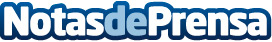 Luis Falcón asume la dirección general de inAtlasEste nuevo nombramiento da continuidad a la estrategia empresarial cuyos objetivos son impulsar su crecimiento y reforzar su presencia internacional. inAtlas, empresa especializada en Geomarketing y Location Analytics, ha creado la herramienta geoestratégica Geomarketing Worldwide que facilita la expansión empresarial internacionalDatos de contacto:En Ke Medio BroadcastingDG912792470Nota de prensa publicada en: https://www.notasdeprensa.es/luis-falcon-asume-la-direccion-general-de Categorias: Nacional Nombramientos Recursos humanos Actualidad Empresarial http://www.notasdeprensa.es